PASO #1¡ESTAMOS INVESTIGANDO UN TEMA COMPLEJO!¿Qué es exactamente una persona refugiada? ¿Qué otras formas de migración existen?¿Cuántas personas fueron desplazadas a nivel mundial en 2018?¿Qué países del mundo albergan la mayor cantidad de personas refugiadas?¿Cuántas personas huyeron hacia la Unión Europea en 2018?¿Cuántas personas huyeron a nuestro país en 2018?¿Cuántas de ellas se trasladaron a otro país?¿De qué países vienen las personas refugiadas a buscar refugio en nuestro país?¿Por qué huyeron estas personas hacia nosotras/os? ¿Cuáles son sus causas principales para buscar refugio?¿Qué ha pasado para que las personas refugiadas tengan que dejar nuestro país?PASO #2¡ESTAMOS INVESTIGANDO UN TEMA COMPLEJO!¿Qué se les permite hacer a las personas refugiadas en nuestro país y qué no se les permite? ¿Qué están obligadas a hacer? Haz por favor una lista de los derechos, responsabilidades y prohibiciones más importantes.¿Cómo se aloja a las personas refugiadas en nuestro país?¿Qué acceso tienen a la educación (especialmente escuelas) y al mercado laboral?PASO #3¡ESTAMOS INVESTIGANDO UN TEMA COMPLEJO!¿Dónde hemos encontrado las respuestas?Si hemos encontrado diferentes respuestas a las mismas preguntas: ¿en qué difieren?¿A nivel de datos y hechos, a nivel del matiz y la intención del texto?¿En qué puntos no tenemos certeza y dónde tenemos preguntas abiertas?¿Cómo podemos confiar en lo que se nos dice y cómo determinamos si la información presentada es fiable o no?¿Hemos adquirido puntos de vista que nos sorprendan o irriten?¿Qué sentimientos se evocan cuando percibimos la información diferente?REFLEXIÓN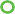 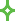 Toma una foto de un objeto que represente o simboliceun conocimiento sorprendente de esta etapa. Añade a la foto una breve frase explicativa.Anota la respuesta a las preguntas:¿Qué me gustaría preguntarle a una persona refugiada que vive en mi país?En el caso de ser yo esa persona:¿Qué me gustaría que me preguntaran?